 招商央视财经50指数证券投资基金2024年第1季度报告2024年03月31日基金管理人：招商基金管理有限公司 基金托管人：中国银行股份有限公司 送出日期：2024年4月19日 重要提示基金管理人的董事会及董事保证本报告所载资料不存在虚假记载、误导性陈述或重大遗漏，并对其内容的真实性、准确性和完整性承担个别及连带责任。基金托管人中国银行股份有限公司根据本基金合同规定，于2024年4月18日复核了本报告中的财务指标、净值表现和投资组合报告等内容，保证复核内容不存在虚假记载、误导性陈述或者重大遗漏。基金管理人承诺以诚实信用、勤勉尽责的原则管理和运用基金资产，但不保证基金一定盈利。基金的过往业绩并不代表其未来表现。投资有风险，投资者在作出投资决策前应仔细阅读本基金的招募说明书。本报告中财务资料未经审计。本报告期自2024年1月1日起至3月31日止。基金产品概况注：本基金从2017年2月23日起新增C类份额，C类份额自2017年8月18日起存续。主要财务指标和基金净值表现主要财务指标单位：人民币元注：1、上述基金业绩指标不包括持有人认购或交易基金的各项费用，计入费用后实际收益水平要低于所列数字；2、本期已实现收益指基金本期利息收入、投资收益、其他收入(不含公允价值变动收益)扣除相关费用和信用减值损失后的余额，本期利润为本期已实现收益加上本期公允价值变动收益；3、本基金从2017年2月23日起新增C类份额，C类份额自2017年8月18日起存续。基金净值表现本报告期基金份额净值增长率及其与同期业绩比较基准收益率的比较招商央视财经50指数A招商央视财经50指数C自基金合同生效以来基金累计净值增长率变动及其与同期业绩比较基准收益率变动的比较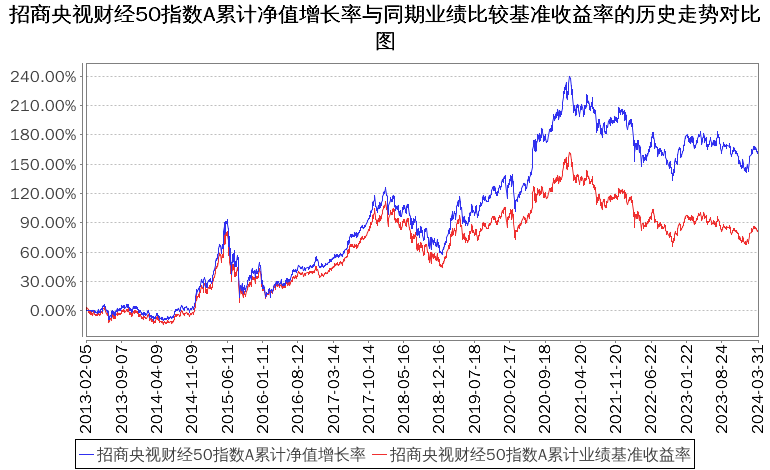 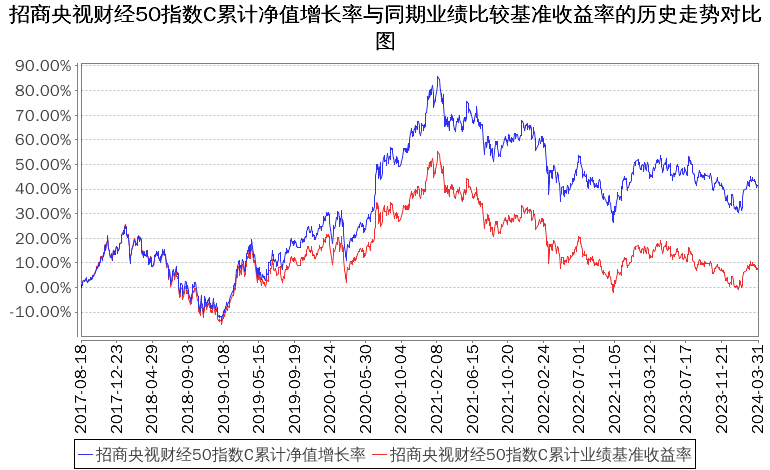 注：本基金从2017年2月23日起新增C类份额，C类份额自2017年8月18日起存续。管理人报告基金经理（或基金经理小组）简介注：1、本基金首任基金经理的任职日期为本基金合同生效日，后任基金经理的任职日期以及历任基金经理的离任日期为公司相关会议作出决定的公告（生效）日期；2、证券从业年限计算标准遵从中国证监会《证券基金经营机构董事、监事、高级管理人员及从业人员监督管理办法》中关于证券从业人员范围的相关规定。管理人对报告期内本基金运作遵规守信情况的说明基金管理人声明：在本报告期内，本基金管理人严格遵守《中华人民共和国证券投资基金法》、《公开募集证券投资基金运作管理办法》等有关法律法规及其各项实施准则的规定以及本基金的基金合同等基金法律文件的约定，本着诚实信用、勤勉尽责的原则管理和运用基金资产，在严格控制风险的前提下，为基金持有人谋求最大利益。本报告期内，基金运作整体合法合规，无损害基金持有人利益的行为。基金的投资范围以及投资运作符合有关法律法规及基金合同的规定。公平交易专项说明公平交易制度的执行情况基金管理人已建立较完善的研究方法和投资决策流程，确保各投资组合享有公平的投资决策机会。基金管理人建立了所有组合适用的投资对象备选库，制定明确的备选库建立、维护程序。基金管理人拥有健全的投资授权制度，明确投资决策委员会、投资组合经理等各投资决策主体的职责和权限划分，投资组合经理在授权范围内可以自主决策，超过投资权限的操作需要经过严格的审批程序。基金管理人的相关研究成果向内部所有投资组合开放，在投资研究层面不存在各投资组合间不公平的问题。异常交易行为的专项说明基金管理人严格控制不同投资组合之间的同日反向交易，严格禁止可能导致不公平交易和利益输送的同日反向交易。确因投资组合的投资策略或流动性等需要而发生的同日反向交易，基金管理人要求相关投资组合经理提供决策依据，并留存记录备查，完全按照有关指数的构成比例进行投资的组合等除外。本报告期内，本基金各项交易均严格按照相关法律法规、基金合同的有关要求执行，本公司所有投资组合参与的交易所公开竞价同日反向交易不存在成交较少的单边交易量超过该证券当日成交量的5%的情形。报告期内未发现有可能导致不公平交易和利益输送的重大异常交易行为。报告期内基金投资策略和运作分析央视50指数一季度上涨3.01%，仓位维持在94.5%，运作上保持了一定程度的稳定；央视50中偏红利的资产一季度表现较好；对于央视50来说，其反映中国A股市场在“创新、成长、回报、公司治理、社会责任”五个维度上表现突出的上市公司，目前外需大幅回暖，内需也出现了缓慢回暖的现象。央视50指数的估值已经在有性价比的区间。报告期内基金的业绩表现报告期内，本基金A类份额净值增长率为2.60%，同期业绩基准增长率为2.87%，C类份额净值增长率为2.50%，同期业绩基准增长率为2.87%。报告期内基金持有人数或基金资产净值预警说明报告期内，本基金未发生连续二十个工作日出现基金份额持有人数量不满二百人或者基金资产净值低于五千万元的情形。投资组合报告报告期末基金资产组合情况报告期末按行业分类的股票投资组合报告期末指数投资按行业分类的境内股票投资组合金额单位：人民币元报告期末积极投资按行业分类的境内股票投资组合金额单位：人民币元报告期末按行业分类的港股通投资股票投资组合本基金本报告期末未持有港股通投资股票。报告期末按公允价值占基金资产净值比例大小排序的股票投资明细报告期末指数投资按公允价值占基金资产净值比例大小排序的前十名股票投资明细金额单位：人民币元注：因本基金被动复制指数成分股需要，根据《公开募集证券投资基金运作管理办法》的相关规定要求，经本基金管理人董事会以及本基金托管行同意，报告期内，本基金参与投资了招商银行。报告期末积极投资按公允价值占基金资产净值比例大小排序的前五名股票投资明细金额单位：人民币元报告期末按债券品种分类的债券投资组合金额单位：人民币元报告期末按公允价值占基金资产净值比例大小排名的前五名债券投资明细金额单位：人民币元报告期末按公允价值占基金资产净值比例大小排名的前十名资产支持证券投资明细本基金本报告期末未持有资产支持证券。报告期末按公允价值占基金资产净值比例大小排序的前五名贵金属投资明细本基金本报告期末未持有贵金属。报告期末按公允价值占基金资产净值比例大小排名的前五名权证投资明细本基金本报告期末未持有权证。报告期末本基金投资的股指期货交易情况说明报告期末本基金投资的股指期货持仓和损益明细本基金本报告期末未持有股指期货合约。本基金投资股指期货的投资政策本基金管理人可运用股指期货，以提高投资效率更好地达到本基金的投资目标。本基金在股指期货投资中将根据风险管理的原则，以套期保值为目的，在风险可控的前提下，参与股指期货的投资，以改善组合的风险收益特性。本基金主要通过对现货和期货市场运行趋势的研究，结合股指期货定价模型寻求其合理估值水平，采用流动性好、交易活跃的期货合约，达到有效跟踪标的指数的目的。此外，本基金还将运用股指期货来对冲特殊情况下的流动性风险以进行有效的现金管理，如预期大额申购赎回、大量分红等，以及对冲因其他原因导致无法有效跟踪标的指数的风险。报告期末本基金投资的国债期货交易情况说明本期国债期货投资政策根据本基金合同规定，本基金不参与国债期货交易。报告期末本基金投资的国债期货持仓和损益明细根据本基金合同规定，本基金不参与国债期货交易。本期国债期货投资评价根据本基金合同规定，本基金不参与国债期货交易。投资组合报告附注报告期内基金投资的前十名证券除工商银行（证券代码601398）、兴业银行（证券代码601166）、招商银行（证券代码600036）外其他证券的发行主体未有被监管部门立案调查，不存在报告编制日前一年内受到公开谴责、处罚的情形。1、工商银行（证券代码601398）根据发布的相关公告，该证券发行人在报告期内因违规经营、内部制度不完善、违反反洗钱法、未依法履行职责等原因，多次受到监管机构的处罚。2、兴业银行（证券代码601166）根据发布的相关公告，该证券发行人在报告期内因违规经营、未依法履行职责、涉嫌违反法律法规等原因，多次受到监管机构的处罚。3、招商银行（证券代码600036）根据发布的相关公告，该证券发行人在报告期内因违规经营、未依法履行职责、违反反洗钱法等原因，多次受到监管机构的处罚。对上述证券的投资决策程序的说明：本基金为指数型基金，因复制指数被动持有，上述证券的投资决策程序符合相关法律法规和公司制度的要求。本基金投资的前十名股票没有超出基金合同规定的备选股票库，本基金管理人从制度和流程上要求股票必须先入库再买入。其他资产构成金额单位：人民币元报告期末持有的处于转股期的可转换债券明细本基金本报告期末未持有处于转股期的可转换债券。报告期末前十名股票中存在流通受限情况的说明报告期末指数投资前十名股票中存在流通受限情况的说明本基金本报告期末指数投资前十名股票中不存在流通受限的情况。期末积极投资前五名股票中存在流通受限情况的说明金额单位：人民币元开放式基金份额变动单位：份基金管理人运用固有资金投资本基金情况基金管理人持有本基金份额变动情况本报告期内基金管理人无运用固有资金投资本基金的情况。基金管理人运用固有资金投资本基金交易明细本报告期内基金管理人无运用固有资金投资本基金的交易明细。备查文件目录备查文件目录1、中国证券监督管理委员会批准设立招商基金管理有限公司的文件；2、中国证券监督管理委员会批准招商央视财经50指数证券投资基金设立的文件；3、《招商央视财经50指数证券投资基金基金合同》；4、《招商央视财经50指数证券投资基金托管协议》；5、《招商央视财经50指数证券投资基金招募说明书》；6、基金管理人业务资格批件、营业执照。存放地点招商基金管理有限公司地址：深圳市福田区深南大道7088号查阅方式上述文件可在招商基金管理有限公司互联网站上查阅，或者在营业时间内到招商基金管理有限公司查阅。投资者对本报告书如有疑问，可咨询本基金管理人招商基金管理有限公司。客户服务中心电话：400-887-9555网址：http://www.cmfchina.com招商基金管理有限公司2024年4月19日 基金简称招商央视财经50指数招商央视财经50指数基金主代码217027217027交易代码217027217027基金运作方式契约型开放式契约型开放式基金合同生效日2013年2月5日2013年2月5日报告期末基金份额总额254,085,843.02份254,085,843.02份投资目标本基金进行被动式指数化投资，通过严格的投资纪律约束和数量化的风险管理手段，实现对标的指数的有效跟踪，获得与标的指数收益相似的回报。本基金的投资目标是保持基金净值收益率与业绩基准日均跟踪偏离度的绝对值不超过 0.35%，年跟踪误差不超过 4%。本基金进行被动式指数化投资，通过严格的投资纪律约束和数量化的风险管理手段，实现对标的指数的有效跟踪，获得与标的指数收益相似的回报。本基金的投资目标是保持基金净值收益率与业绩基准日均跟踪偏离度的绝对值不超过 0.35%，年跟踪误差不超过 4%。投资策略本基金以央视财经50指数为标的指数，采用完全复制法，按照标的指数成份券组成及其权重构建基金股票投资组合，进行被动式指数化投资。股票投资组合的构建主要按照标的指数的成份券组成及其权重来拟合复制标的指数，并根据标的指数成份券及其权重的变动而进行相应调整，以复制和跟踪标的指数。本基金的投资目标是保持基金净值收益率与业绩基准日均跟踪偏离度的绝对值不超过0.35%，年跟踪误差不超过4%。在控制风险的前提下，本基金将根据本基金的投资目标和股票投资策略，基于对基础证券投资价值的深入研究判断，进行存托凭证的投资。本基金以央视财经50指数为标的指数，采用完全复制法，按照标的指数成份券组成及其权重构建基金股票投资组合，进行被动式指数化投资。股票投资组合的构建主要按照标的指数的成份券组成及其权重来拟合复制标的指数，并根据标的指数成份券及其权重的变动而进行相应调整，以复制和跟踪标的指数。本基金的投资目标是保持基金净值收益率与业绩基准日均跟踪偏离度的绝对值不超过0.35%，年跟踪误差不超过4%。在控制风险的前提下，本基金将根据本基金的投资目标和股票投资策略，基于对基础证券投资价值的深入研究判断，进行存托凭证的投资。业绩比较基准央视财经50指数收益率*95%+金融机构人民币活期存款基准利率(税后)*5%央视财经50指数收益率*95%+金融机构人民币活期存款基准利率(税后)*5%风险收益特征本基金属于股票型指数基金，在证券投资基金中属于较高风险、较高收益的品种，本基金主要采用指数复制法跟踪标的指数的表现，具有与标的指数相似的风险收益特征。本基金属于股票型指数基金，在证券投资基金中属于较高风险、较高收益的品种，本基金主要采用指数复制法跟踪标的指数的表现，具有与标的指数相似的风险收益特征。基金管理人招商基金管理有限公司招商基金管理有限公司基金托管人中国银行股份有限公司中国银行股份有限公司下属分级基金的基金简称招商央视财经50指数A招商央视财经50指数C下属分级基金的交易代码217027004410报告期末下属分级基金的份额总额240,485,922.62份13,599,920.40份主要财务指标报告期（2024年1月1日－2024年3月31日）报告期（2024年1月1日－2024年3月31日）主要财务指标招商央视财经50指数A招商央视财经50指数C1.本期已实现收益-3,850,194.04-246,191.902.本期利润16,440,966.77794,599.463.加权平均基金份额本期利润0.06770.05874.期末基金资产净值629,748,529.6434,659,438.925.期末基金份额净值2.61872.5485阶段份额净值增长率①份额净值增长率标准差②业绩比较基准收益率③业绩比较基准收益率标准差④①-③②-④过去三个月2.60%0.87%2.87%0.86%-0.27%0.01%过去六个月-2.62%0.79%-2.07%0.77%-0.55%0.02%过去一年-5.40%0.80%-7.50%0.79%2.10%0.01%过去三年-15.09%0.98%-23.42%0.97%8.33%0.01%过去五年30.23%1.08%-1.13%1.08%31.36%0.00%自基金合同生效起至今161.87%1.31%81.63%1.28%80.24%0.03%阶段份额净值增长率①份额净值增长率标准差②业绩比较基准收益率③业绩比较基准收益率标准差④①-③②-④过去三个月2.50%0.87%2.87%0.86%-0.37%0.01%过去六个月-2.82%0.79%-2.07%0.77%-0.75%0.02%过去一年-5.78%0.79%-7.50%0.79%1.72%0.00%过去三年-16.12%0.98%-23.42%0.97%7.30%0.01%过去五年27.61%1.08%-1.13%1.08%28.74%0.00%自基金合同生效起至今41.27%1.15%7.51%1.14%33.76%0.01%姓名职务任本基金的基金经理期限任本基金的基金经理期限证券从业年限说明姓名职务任职日期离任日期证券从业年限说明侯昊本基金基金经理2017年9月5日-14男，硕士。2009年7月加入招商基金管理有限公司，曾任风险管理部风控经理，量化投资部助理投资经理、投资经理，现任指数产品管理事业部/指数产品投资业务部专业总监兼招商中证白酒指数证券投资基金、招商国证生物医药指数证券投资基金、招商深证100指数证券投资基金、招商央视财经50指数证券投资基金、招商中证大宗商品股票指数证券投资基金（LOF）、招商中证煤炭等权指数证券投资基金、招商中证银行指数证券投资基金、招商中证消费龙头指数增强型证券投资基金、招商中证新能源汽车指数型证券投资基金、招商中证物联网主题交易型开放式指数证券投资基金、招商国证食品饮料行业交易型开放式指数证券投资基金基金经理。序号项目金额（元）占基金总资产的比例（%）1权益投资631,001,542.8594.81其中：股票631,001,542.8594.812基金投资--3固定收益投资1,020,820.000.15其中：债券1,020,820.000.15      资产支持证券--4贵金属投资--5金融衍生品投资--6买入返售金融资产--其中：买断式回购的买入返售金融资产--7银行存款和结算备付金合计33,218,994.914.998其他资产310,272.600.059合计665,551,630.36100.00代码行业类别公允价值（元）占基金资产净值比例(%)A农、林、牧、渔业--B采矿业18,968,657.042.85C制造业370,999,335.0155.84D电力、热力、燃气及水生产和供应业--E建筑业--F批发和零售业3,050,819.860.46G交通运输、仓储和邮政业5,568,943.700.84H住宿和餐饮业--I信息传输、软件和信息技术服务业25,287,011.883.81J金融业174,665,105.7026.29K房地产业9,976,626.001.50L租赁和商务服务业--M科学研究和技术服务业--N水利、环境和公共设施管理业2,405,784.940.36O居民服务、修理和其他服务业--P教育--Q卫生和社会工作1,482,338.960.22R文化、体育和娱乐业--S综合--合计612,404,623.0992.17代码行业类别公允价值（元）占基金资产净值比例(%)A农、林、牧、渔业--B采矿业--C制造业1,511,128.980.23D电力、热力、燃气及水生产和供应业--E建筑业--F批发和零售业--G交通运输、仓储和邮政业10,293.750.00H住宿和餐饮业--I信息传输、软件和信息技术服务业12,460.820.00J金融业17,044,188.402.57K房地产业--L租赁和商务服务业3,097.600.00M科学研究和技术服务业15,750.210.00N水利、环境和公共设施管理业--O居民服务、修理和其他服务业--P教育--Q卫生和社会工作--R文化、体育和娱乐业--S综合--合计18,596,919.762.80序号股票代码股票名称数量（股）公允价值（元）占基金资产净值比例（％）1600276恒瑞医药871,81640,077,381.526.032600519贵州茅台22,23337,860,575.705.703600887伊利股份1,326,64337,013,339.705.574601166兴业银行2,321,00436,625,443.125.515601318中国平安872,76835,617,662.085.366601398工商银行6,345,64133,504,984.485.047600036招商银行969,60031,221,120.004.708002415海康威视921,34029,630,294.404.469000333美的集团385,72624,771,323.723.7310000596古井贡酒83,48121,705,060.003.27序号股票代码股票名称数量（股）公允价值（元）占基金资产净值比例（％）1000001平安银行1,620,17017,044,188.402.572688172燕东微22,901346,492.130.053688525佰维存储4,614245,234.100.044301589诺瓦星云691240,108.680.045688779长远锂科16,82290,165.920.01序号债券品种公允价值（元）占基金资产净值比例（％）1国家债券--2央行票据--3金融债券1,020,820.000.15其中：政策性金融债1,020,820.000.154企业债券--5企业短期融资券--6中期票据--7可转债（可交换债）--8同业存单--9其他--10合计1,020,820.000.15序号债券代码债券名称数量（张）公允价值（元）占基金资产净值比例（％）1018021国开230310,0001,020,820.000.15序号名称金额（元）1存出保证金8,162.862应收清算款71.703应收股利-4应收利息-5应收申购款302,038.046其他应收款-7其他-8合计310,272.60序号股票代码股票名称流通受限部分的公允价值（元）占基金资产净值比例（%）流通受限情况说明1301589诺瓦星云240,108.680.04新股流通受限项目招商央视财经50指数A招商央视财经50指数C报告期期初基金份额总额242,338,109.6114,054,387.77报告期期间基金总申购份额12,925,570.141,567,262.51减：报告期期间基金总赎回份额14,777,757.132,021,729.88报告期期间基金拆分变动份额（份额减少以"-"填列）--报告期期末基金份额总额240,485,922.6213,599,920.40